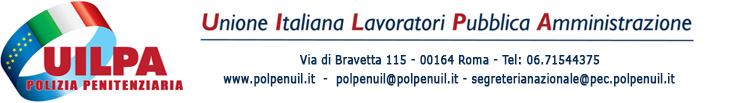 VERBALE CONGRESSUALE UILPA NAZIONALE DI SETTOREPOLIZIA PENITENZIARIA	 (a)Il giorno 	/ 	/2022 si è svolto il congresso nazionale di settore UILPA.E' stato eletto alla Presidenza 	voti a favore:	voti contrari:	voti astenuti:  	voti a favore:	voti contrari:	voti astenuti:  	Da regolare verifica risultano presenti n.	delegati corrispondenti a n.	voti congressuali su un totale di n. 	voti.Dopo un dibattito sull'attività del sindacato, sulla base della relazione del Segretario Generale, si è proceduto agli adempimenti congressuali relativi alla elezione del Collegio dei Revisori dei Conti, dei delegati al Congresso Nazionale della UILPA (all. 2), del Consiglio Nazionale (all. 1), dell’esecutivo nazionale ed il Presidente secondo quanto previsto dall’art 23 dello Statuto.Il Consiglio Nazionale eletto risulta così composto (all. 1)voti a favore: 	voti contrari:	voti astenuti:  	Il Collegio dei Revisori dei Conti eletto risulta così composto:voti a favore: 	voti contrari:	voti astenuti:  	il Consiglio Nazionale ha eletto l’Esecutivo Nazionale (all. 2)voti a favore: 	voti contrari:	voti astenuti:  	Sono stati eletti delegati al Congresso Nazionale della UILPA (all. 3):voti a favore: 	voti contrari:	voti astenuti:  	Nel corso dei lavori il Consiglio Nazionale ha eletto Segretario Generale di settore:voti a favore: 	voti contrari:	voti astenuti:  	E’ stata inoltre eletta la Segreteria Nazionale di settore:voti a favore: 	voti contrari:	voti astenuti:  	ed il Tesoriere nazionale di settore:voti a favore: 	voti contrari:	voti astenuti:  	Nel corso dei lavori il Consiglio Nazionale ha eletto il Presidente nazionale di settore:voti a favore: 	voti contrari:	voti astenuti:  	 	lì 	/ 	/2022IL COMITATO ELETTORALE	IL PRESIDENTE1) 	2) 	3) 	Il presente verbale è redatto in 4 copie a cura del Presidente e dovrà essere trasmesso alla Segreteria Nazionale UILPA, alla Segreteria CST e alla Segreteria Regionale UIL riferimento.indicare la UILPA nazionale di settore di riferimento (pag. 61 dello statuto UILPA);indicare valore della delega;CONSIGLIO NAZIONALE	ALLEGATO 1 	_ (c)indicare la UILPA nazionale di settore di riferimentoESECUTIVO NAZIONALE	ALLEGATO 2 	 (d)indicare la UILPA nazionale di settore di riferimentoUILPA NAZIONALE DI SETTOREALLEGATO 3 	(e)DELEGATI AL CONGRESSO NAZIONALE UILPADELEGA PIENA	(f)DELEGA PARZIALE	(f)indicare la UILPA nazionale di settore di riferimento (pag. 61 dello statuto UILPA);indicare valore della delega;SCHEDA DATI (g)da compilare la presente scheda per ogni soggetto eletto come da verbale;N.B.: Tutti i campi sono obbligatori da compilare; Inserire gli incarichi come da verbale seguendo la guida incarichi UILPA in allegato. Compilare solo una scheda anagrafica anche se vengono ricoperte più incarichi.GUIDA INCARICHI UILPA Polizia Penitenziaria SEGRETARIO GENERALE DI SETTORESEGRETARIO NAZIONALE DI SETTORETESORIERE NAZIONALE DI SETTOREPRESIDENTE NAZIONALE DI SETTOREESECUTIVO NAZIONALE DI SETTORECONSIGLIO NAZIONALE DI SETTOREREVISORE DEI CONTI DI SETTOREIl Comitato ElettoraleIl Comitato verifica poteri112233TITOLARISUPPLENTI123COGNOME E NOMECOGNOME E NOMECOGNOME E NOME13623733843954064174284394410451146124713481449155016511752185319542055215622572358245925602661276228632964306531663267336834693570COGNOME E NOMECOGNOME E NOME13623733843954064174284394410451146124713481449155016511752185319542055215622572358245925602661276228632964306531663267336834693570TITOLARISUPPLENTI123456789TITOLARISUPPLENTI1COGNOMENOMECODICE FISCALESESSO- MASCHIO- FEMMINACELLULAREE-MAILUILPA REGIONALE DIUILPA TERRITORIALE DIENTE/SETTORE UILPAINCARICO 1INCARICO 2INCARICO 3INCARICO 4INCARICO 5INCARICO 6INCARICO 7INCARICO 8INCARICO 9